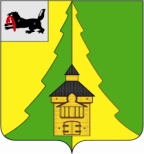 Российская Федерация	Иркутская область	Нижнеилимский муниципальный район	АДМИНИСТРАЦИЯ			ПОСТАНОВЛЕНИЕОт «15»  апреля  2016 г.  № 252г. Железногорск-Илимский«О внесении изменений в постановление администрации Нижнеилимского муниципального района № 515 от 06.06.2011 «Об утверждении положения об официальном информационном сайте МО «Нижнеилимский район»»В целях приведения в соответствие с действующим законодательством о защите инвалидов, на основании статьи 22 федерального закона от 01.12.2014 г. № 419-ФЗ «О внесении изменений в отдельные законодательные акты российской федерации по вопросам социальной защиты инвалидов в связи с ратификацией конвенции о правах инвалидов», статьи 10 федерального закона от 09.02.2009 г. № 8 «Об обеспечении доступа к информации о деятельности государственных органов и органов местного самоуправления», приказа министерства связи и массовых коммуникаций Российской Федерации от 30 ноября 2015 г. № 483 «Об установлении порядка обеспечения условий доступности для инвалидов по зрению официальных сайтов федеральных органов государственной власти, органов государственной власти субъектов Российской Федерации и органов местного самоуправления в сети «интернет»», согласно ст. 47 Устава муниципального образования Нижнеилимский район,  ПОСТАНОВЛЯЕТ:Внести следующие изменения в постановление администрации Нижнеилимского муниципального района № 515 от 06.06.2011 «Об утверждении положения об официальном информационном сайте МО «Нижнеилимский район»:Главу 1 «Общие положения» дополнить пунктом следующего содержания:1.6.  Интерфейс сайта должен предусматривать наличие альтернативной текстовой версии сайта – версия для инвалидов по зрению, переход к которой осуществляется с главной страницы сайта. Версия для инвалидов по зрению должна соответствовать параметрам, предусмотренным действующим законодательством.Данное постановление подлежит опубликованию в периодическом издании «Вестник Думы и администрации Нижнеилимского района» и на официальном сайте администрации Нижнеилимского района.Контроль за исполнением настоящего постановления оставляю за собой. И.о. мэра района                                             В.В. ЦвейгартРассылка: в дело-2, отдел ЖКХ, ТиС, пресс-служба.А.Ю. Белоусова3-12-65